Оленберг Андрей ВикторовичExperience:Documents and further information:SEAMANS INDENTIFICATION CARD-Date of issue 30jul.2007-Date of expiry30jul.2012 №AB365285 ;TRAVEL PASSPORT Date of issue-25APR.2005-Date of expiry-APR.2015 №EC164183;SHIPS WELDER FOURTH CLASS№00331/2007/08 Date of expiry-12.07.2012.;BASIC SAFETY TRAINING AND INSTRUCTION№/21662/07.Date of expiry 18.06.2012.TANKER FAMILIRIZATION№2/426/06.Date of expiry-18.06.2012.;PROFICIENCY IN SURVIVAL CRAFT AND RESCUE BOATS№2/1476/07.Date of expiry-18.06.2012.   NEXT EXAMINATION Date-02 DEC.2009.  USA VISA№95406173. Expiration Date03FEB.2013.Position applied for: WelderDate of birth: 27.09.1982 (age: 35)Citizenship: UkraineResidence permit in Ukraine: NoCountry of residence: UkraineCity of residence: OdessaPermanent address: vil.NOVOGRADOVKA reg.ODESSA str.SADOVAYA71/aContact Tel. No: +38 (067) 418-28-83E-Mail: OLENBERG82@MAIL.RUU.S. visa: NoE.U. visa: NoUkrainian biometric international passport: Not specifiedDate available from: 13.05.2009English knowledge: ExcellentMinimum salary: 2000 $ per month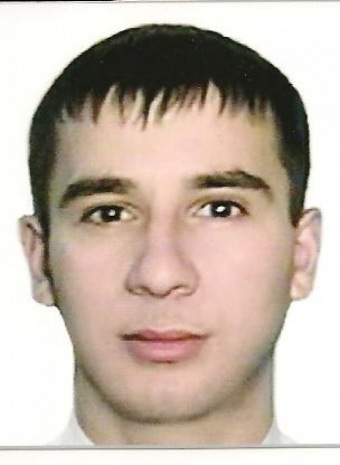 PositionFrom / ToVessel nameVessel typeDWTMEBHPFlagShipownerCrewingWelder08.12.2008-15.03.2009Tanker Product-&mdash;Welder04.04.2008-03.10.2008Multi-Purpose Vessel-&mdash;Welder08.08.2007-21.01.2008Bulk Carrier-&mdash;